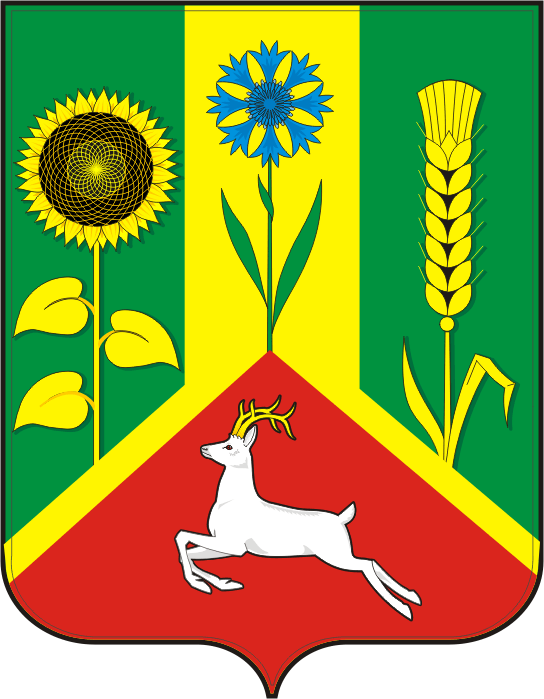 АДМИНИСТРАЦИЯ ВАСИЛЬЕВСКОГО  СЕЛЬСОВЕТА САРАКТАШСКОГО РАЙОНА ОРЕНБУРГСКОЙ ОБЛАСТИП О С Т А Н О В Л Е Н И Е_________________________________________________________________________________________________________24.01.2019 				с. Васильевка				        № 5 -п       В соответствии с п. 3 ст. 9 Федерального закона от 12.01.1996 года                № 8-ФЗ «О погребении и похоронном деле», Федеральным законом от               06.10.2003 года № 131-ФЗ «Об общих принципах организации местного самоуправления в Российской Федерации», постановлением Правительства Российской Федерации  «Об утверждении коэффициента индексации выплат, пособий и компенсаций в 2019 году»,  на основании Положения о содержании мест захоронений и организации ритуальных услуг на территории муниципального образования Васильевский сельсовет Саракташского района Оренбургской области, утверждённого решением Совета депутатов Васильевского сельсовета от 20.09.2017 № 79:Установить с 01.02.2019 года на территории муниципального образования Васильевский сельсовет Саракташского района Оренбургской области стоимость услуг, предоставляемых согласно  гарантированному  перечню   услуг по погребению умерших,  в размере 6838, 44 рублей согласно приложению.Настоящее постановление вступает в силу момента его опубликования и распространяется на  правоотношения, возникшие с 01 февраля 2019 года.Данное постановление подлежит опубликованию путём размещения на официальном сайте администрации Васильевского сельсовета.Контроль за исполнением постановления оставляю за собой.Глава  сельсовета					                                 А.Н. Серединов Разослано: Управлению Пенсионного фонда России в Саракташском районе Оренбургской области, Оренбургскому региональному отделению Фонда социального страхования,  прокурору районаПриложениек постановлению  администрацииВасильевского сельсовета                            от 24.01.2019 № 4-пСтоимость услуг,предоставляемых согласно гарантированного перечня услуг по погребению умерших на территории муниципального образования Васильевский сельсовет Саракташского района Оренбургской области на 2019 годОб установлении стоимости услуг по погребению на территории муниципального образования Васильевский сельсовет Саракташского района Оренбургской области на 2019 год№п/пНаименование услугСтоимость (рублей)с 01.02.2019г.1Оформление документов, необходимых для погребения210,002Предоставление и доставка гроба и других предметов, необходимых для погребения1900,003Перевозка тела (останков) умершего на кладбище630,004Погребение4098,445Итого6 838,44СогласованоСогласованоГлава администрации муниципального образования Васильевский сельсовет Саракташского района Оренбургской области  _____________А.Н. СерединовМ.П.ОПФР по Оренбургской области________________     М.П.